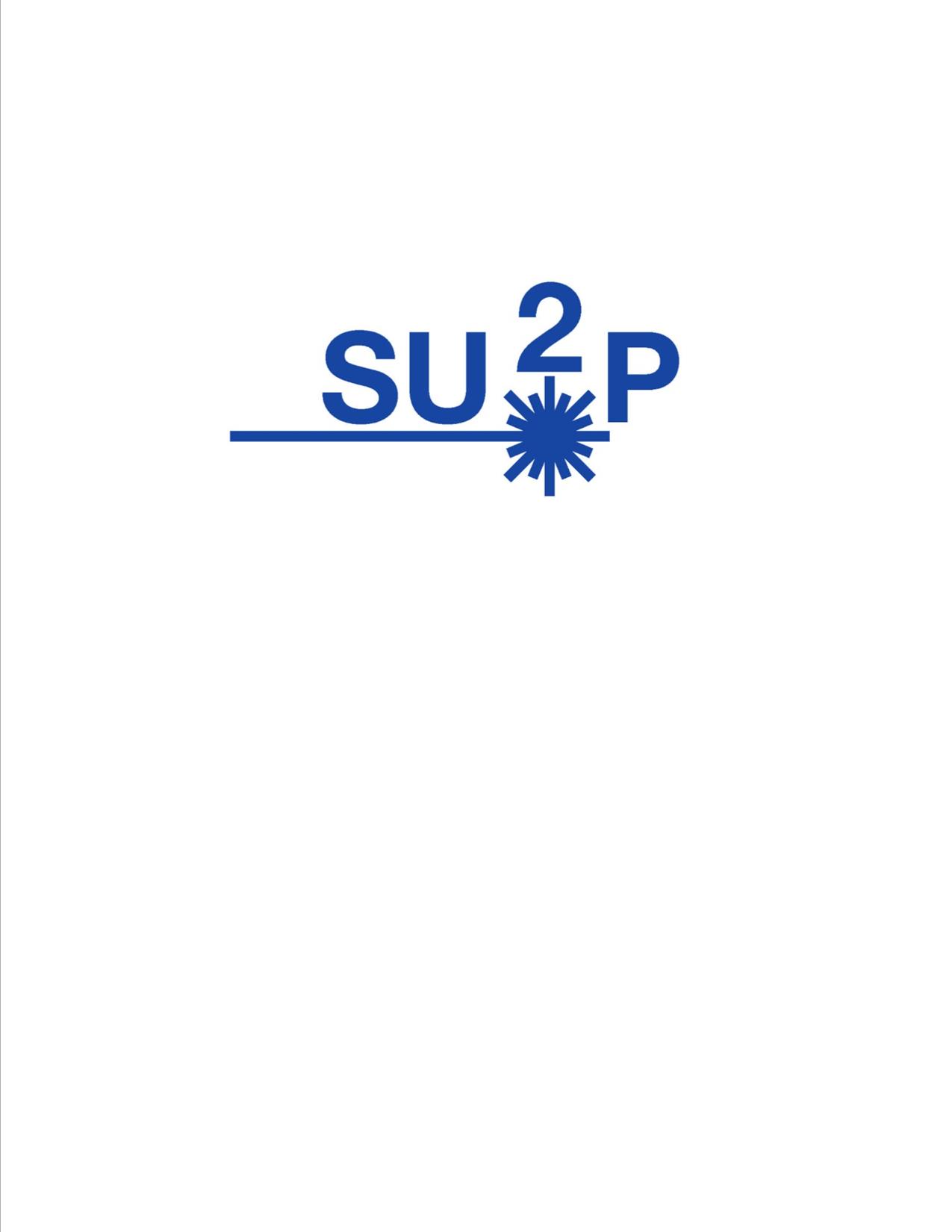 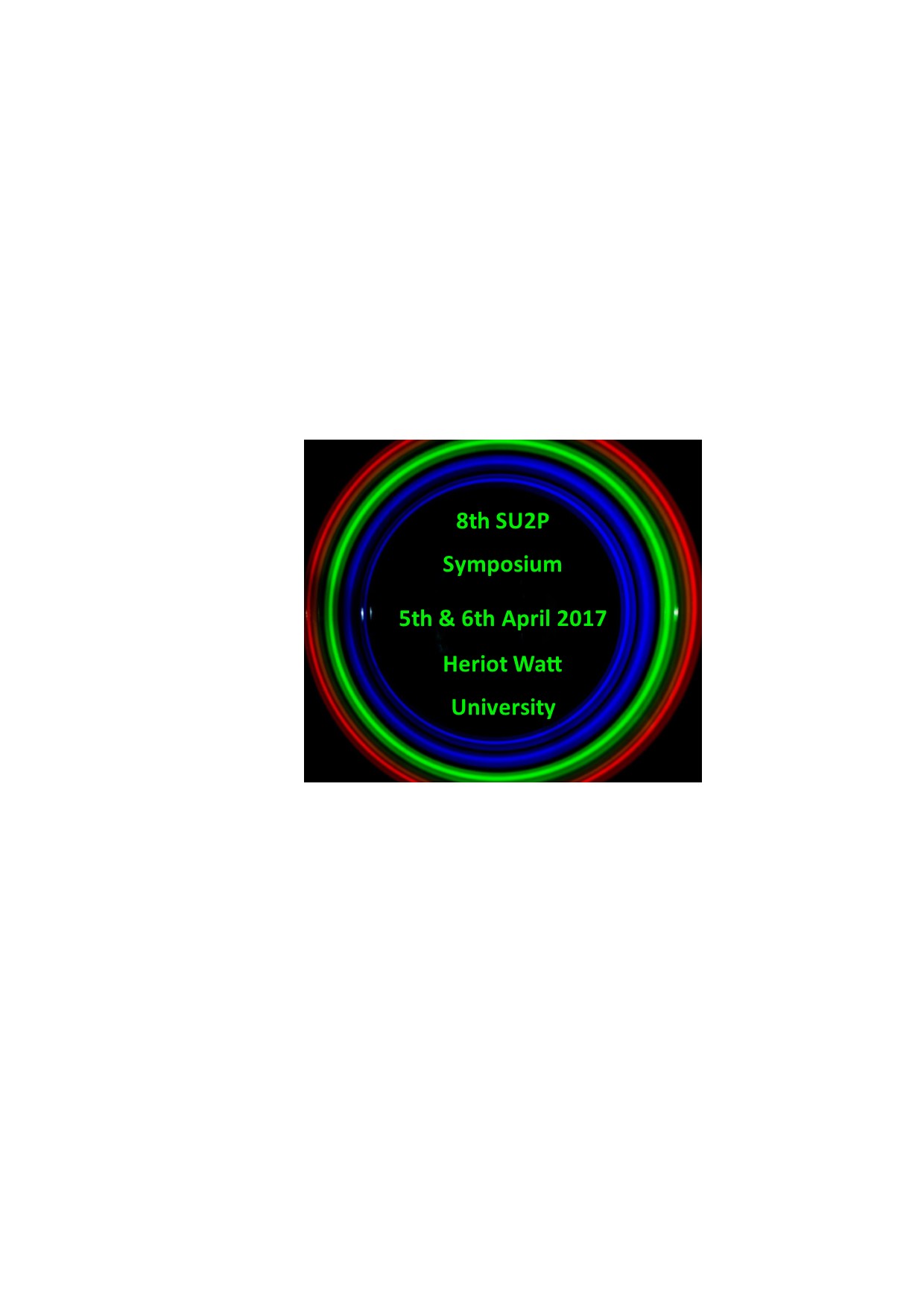 SU2P 8th Annual Symposium - Call for PostersSU2P is holding its Annual Symposium on the 5th & 6th April 2017 at Heriot Watt University.SU2P is calling for posters which will be on display during the Symposium and with an opportunity to discuss the posters at a special session. Posters may be on research that is related to the themes of SU2P (and posters on other photonics and related research will be accepted):Healthcare and MedicineEnergy and the EnvironmentCommunications and IT Security and DefenceAdvanced ManufacturingKey DatesPlease submit the following to the SU2P Director carol.scullion@strath.ac.uk a title for your proposed postera short description indicate which theme/area your poster fits within1 presentation slide for one minute poster pitchinclude all your contact detailsPosters will be assessed by theme panels and approval will be given to those posters that can be displayed at the SU2P Symposium. You must register for the SU2P Symposium if you intend to display a poster.PLEASE SUBMIT YOUR POSTER TITLE AND ABSTRACT BY MARCH 27ST 2017
The benefits for researchers involved include:Raise awareness of your research within the international photonics communityExposure to industrial contacts for either involvement in research or as potential future employers An opportunity to promote your work to your photonic peersPresentation RequirementsThe subject matter can be the research of an individual or group. Please leave enough time to enable your supervisor to review your poster title prior to submission.Poster SessionYou will be asked to deliver an A1 portrait poster. The poster sessions will be held during the SU2P Symposium in the University of Edinburgh on 5th and 6th April 2016. You will also be asked to give a one minute pitch presentation of your poster during day one of the symposium. Discussion around the posters may take place during the lunch and refreshment breaks. There will also be a poster session with drinks prior to the Symposium Banquet.It is the responsibility of the student to print the poster and ensure that it is ready for the SU2P Symposium.  Please ensure that your poster will be ready on time. 